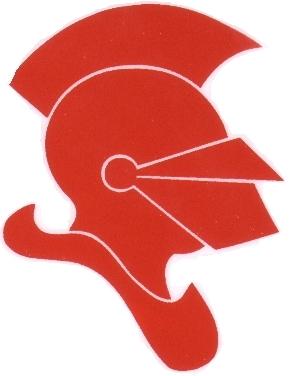 	2022 Track & Field	     BSM Red Knights
Head Girls Coach: Alana Profit aprofit@bsmschool.orgHead Boys Coach: Casey Hanson chanson@bsmschool.orgAssistant Coaches: Joe Creer, Thomas Gorilla, Megan Hansen, Casey Hanson, Will Ola, Alana Profit, Brooke 				        Stanley, Annie WhiteCoaches Goals – Help everyone improve to be the best they can be on and off the track.  		Create an atmosphere of communication and accountability.		Teamwork making the dream work (give back)Team goals – Simple: work hard every day and improve each meet. Each day is a gift!  Important season information: Please mark your calendars of meets and important dates	which can be found here:https://www.bsmredknights.org/schedule/team_instance/7121184?subseason=796503*****  Practice will be held M-F from  2:45 - 5:00  please be present and on time.	(Communicate) Practice/meet dates  and letter requirements can be found here under important information links: https://www.bsmredknights.org/page/show/5443886?subseason=658907&tab=contentA $30 T&F fee will be billed to tuition.  This covers cookouts, banquet, & program tee-shirt.A program Tee will be provided for all athletes on the T&F team.  Optional team apparel can be ordered and must be completed by March 6th:Captains recommend - the sweatshirt and sweatpants = track suithttps://benildetrack2022.itemorder.com/shop/sale/***** Pack your gear Appropriate workout gear for weather (sweats, shorts, hats, mittens, coats, t-shirts, long sleeve shirts, extra pair of socks)Track shoesLock for lockerHealthy snack to refuel body after workoutA positive mental attitudeBSM Track & Field Lettering PolicyThe requirements for a varsity track and field letter at BSM are as follows:1. The student-athlete must score 1 varsity letter point.  This means placing in the top 8 in an invitational (True Team, Conferences, Sections, etc…)     Note: Relays count for ¼ individual pts.2. The student-athlete is expected to be at ALL practices and meets, unless excused by the Head Coach, personally, at least 1 full school day ahead, except in the case of emergency. 3. The student-athlete is expected to ride the bus with the team before and after each meet unless excused by Head Coach, personally.  When in doubt, cheer on your team!! 4.  The student-athlete is expected to listen to and follow directions of the coaching staff while at practice and meets.5. The student-athlete is expected to follow all MSHSL guidelines, BSM academic and athletic rules & Track & Field rules.6. The student-athlete is expected to turn-in their uniform immediately following the completion of their season.7.  The student–athlete is a senior who has given at least two years to the program.8.  The student-athlete is expected to work at one junior high or junior varsity event.	LET’S HAVE A GREAT SEASON!!!BSM Girl’s Track & Field Records	(As of 4-12-2021)Event		Participant(s)		Record		Year100		Mary Winter		12.2			1999200		LaShauna Porter-Wrzos	25.42			2015400		Mary Winter		57.7			1999800		Mae Fullerton		2:14.27		20161600		Mae Fullerton		4:56.34		20153200		Mae Fullerton		11:12.4		2016100 HH	Lindsay Oman		15.39			2002300 LH	Lindsay Oman		46.03			2000Shot		Alana Profit			36’ .75”		2009Discus	Alana Profit			121’ 6”			2009HJ		Madison Johnson		5’ 9”(2nd State meet)2019LJ		Lindsay Meier		16’ 11 ¼”		1996TJ		Anna Lervick			35’ 4 ¼ ”	          2021PV		Beth Jeub			9’ 0”			1999		Amy Perrine			9’ 0”400 Relay	L. Porter-Wrzos		:50.22			2013		P. Warren			J. Maddaus		A. Arnason800 Relay	C. Puckett			1:45.85		2007		S. Kenzie		H. Horner		C. Ruane1600 Relay	K. Schommer		3:56.32		2000		N. Krueger		L. Oman		M. Winter3200 Relay	Amanda Kautzer		9:47.77		2015		Tracy Renier		Lauren McDonnell		Mae FullertonBSM Boy’s Track & Field Records	(As of 2-19-2020)Event		Participant(s)		Record		Year100		Jeff Tarnowski		10.9			1994200		Jalen Floyd			22.39			2015400		Nick Schneider		49.6			2001800		Nick Schneider		1:54.7			20011600		Nick Schneider		4:06.6			20003200		Nick Schneider		8:53.0			2000100 HH	Sean Lumpkin		14.7			1988300 LH	Sean Lumpkin		38.6			1988Shot		Eric Wilson			57’ 4 1/2”		2017Discus	Eric Wilson			165’ 5”		2017HJ		Trevor Yedoni		7’ 0”			2011LJ		Trevor Yedoni		23’ 0”			2011TJ		Thristen Andrew		46’ .5”			1998PV		Jim Dalsin			13’ 1”			1972400 Relay					44.25			1998800 Relay					1:32.2			19751600 Relay					3:25.4			19753200 Relay					8:00.6			1975